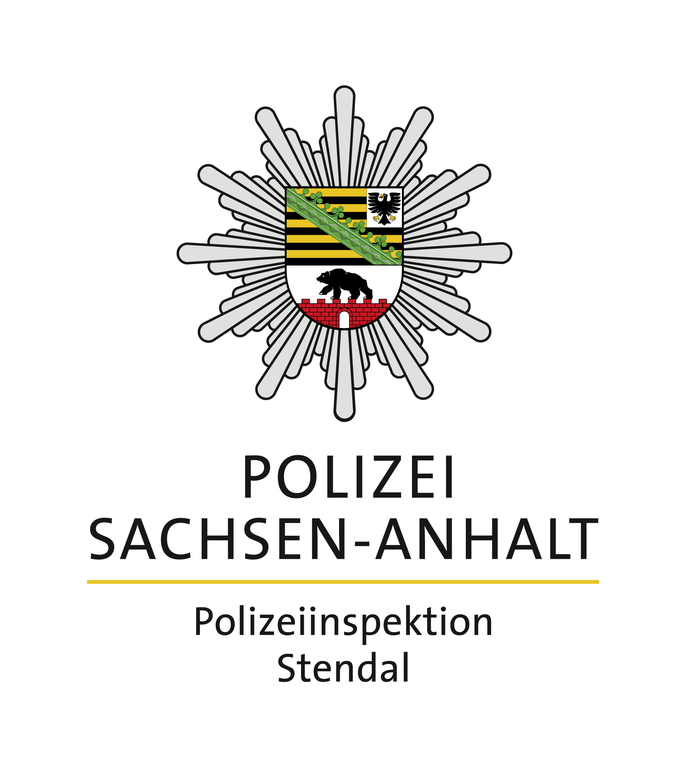 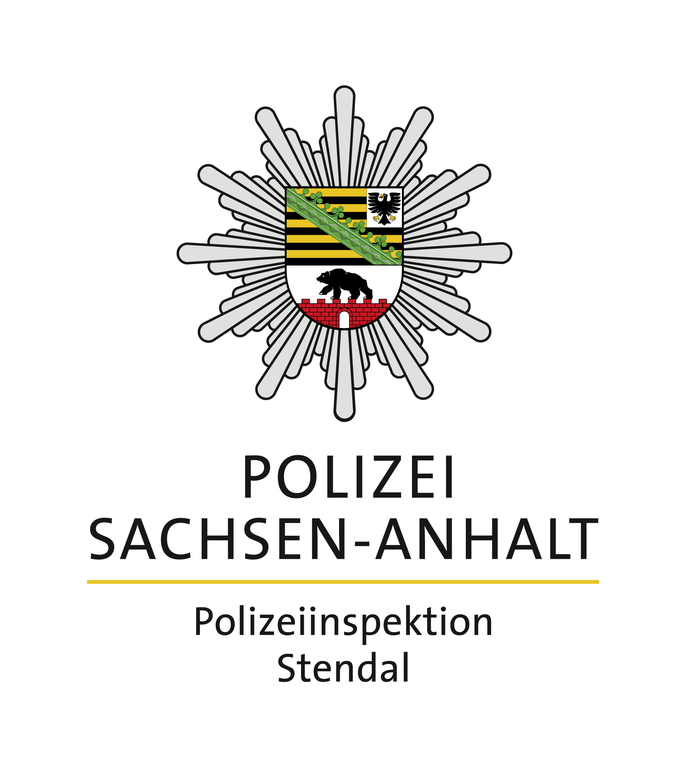 PolizeimeldungNr. 83/2024							        03.04.2024Nach Unfall leicht verletzt02.04.2024, 15:35 Uhr, L 14, Düsedau/WalslebenEine 79-jährige befuhr die L 14 aus Richtung Düsedau in Richtung Walsleben. Aus bisher ungeklärter Ursache kam sie mit ihrem BMW nach rechts von der Fahrbahn ab und fuhr in den Straßengraben. Durch den Aufprall wurde die Fahrzeugführerin leicht verletzt und im Anschluss in ein Krankenhaus verbracht. Das Fahrzeug war nicht mehr fahrbereit und wurde abgeschleppt.Skodafahrer fährt ohne Führerschein und beschädigt Polizeifahrzeug02.04.2024, 14:05 Uhr, OsterburgIm Rahmen einer Streifenfahrt stellte ein Polizeibeamter am gestrigen Nachmittag einen 40- jährigen Skodafahrer im Straßenverkehr fest, welcher nicht im Besitz einer Fahrerlaubnis ist. Der Fahrzeugführer sollte einer Kontrolle unterzogen werden. Doch anstatt anzuhalten, fuhr der Skoda davon. Dabei beschädigte der 40-Jährige den Streifenwagen leicht. Der Fahrzeugführer parkte den PKW in der Fröbelstraße und entfernte sich fußläufig. Er konnte nicht mehr festgestellt werden. Ein Ermittlungsverfahren wurde eingeleitet.Schweinerei am Nettomarkt02.04.2024, 17:06 Uhr, Stendal, Tangermünder StraßeAm gestrigen Nachmittag sorgte ein Hausschwein für Aufsehen von einem Supermarkt in Stendal. Über Notruf wurde der Polizei ein freilaufendes Schwein mitgeteilt, welches in der Tangermünder Straße herumlaufen soll. Vor Ort konnten die Beamten das Schwein sichern und den 73- jährigen Halter ausfindig machen. Dieser kam vor Ort, lud sein Tier in einen Anhänger und brachte es nach Hause. Nach seinen Angaben sei es das erste Mal von dort geflohen.